melléklet a 2/2018. (II.23.) önkormányzati rendelethezA település helyi területi védelem alatt álló területe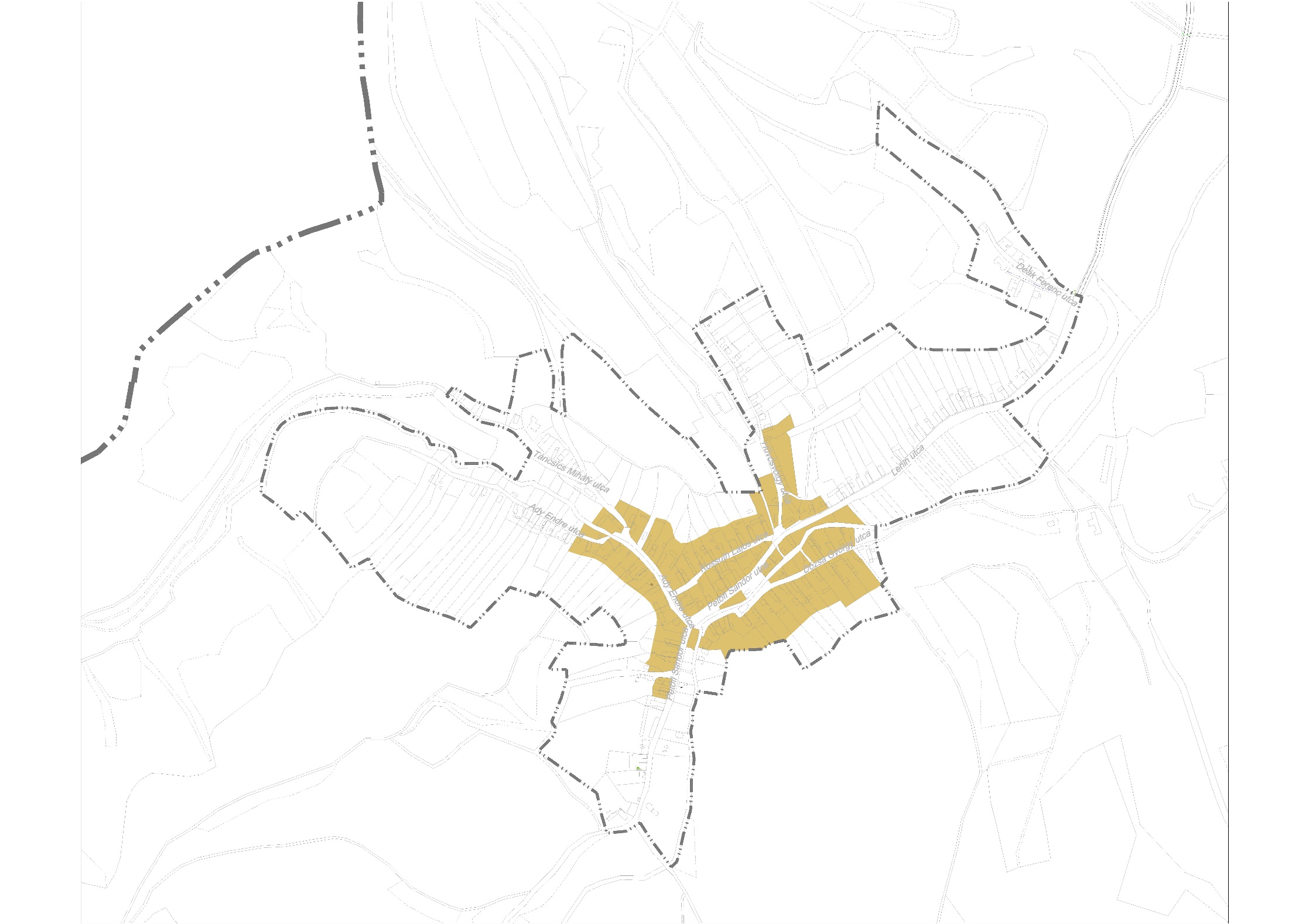 A település helyi egyedi védelem alatt álló építészeti örökségeinek jegyzékemelléklet a  2./2018. (II.23.) önkormányzati rendelethezTelepüléskép védelme szempontjából kiemelt területek, táji és természeti értékek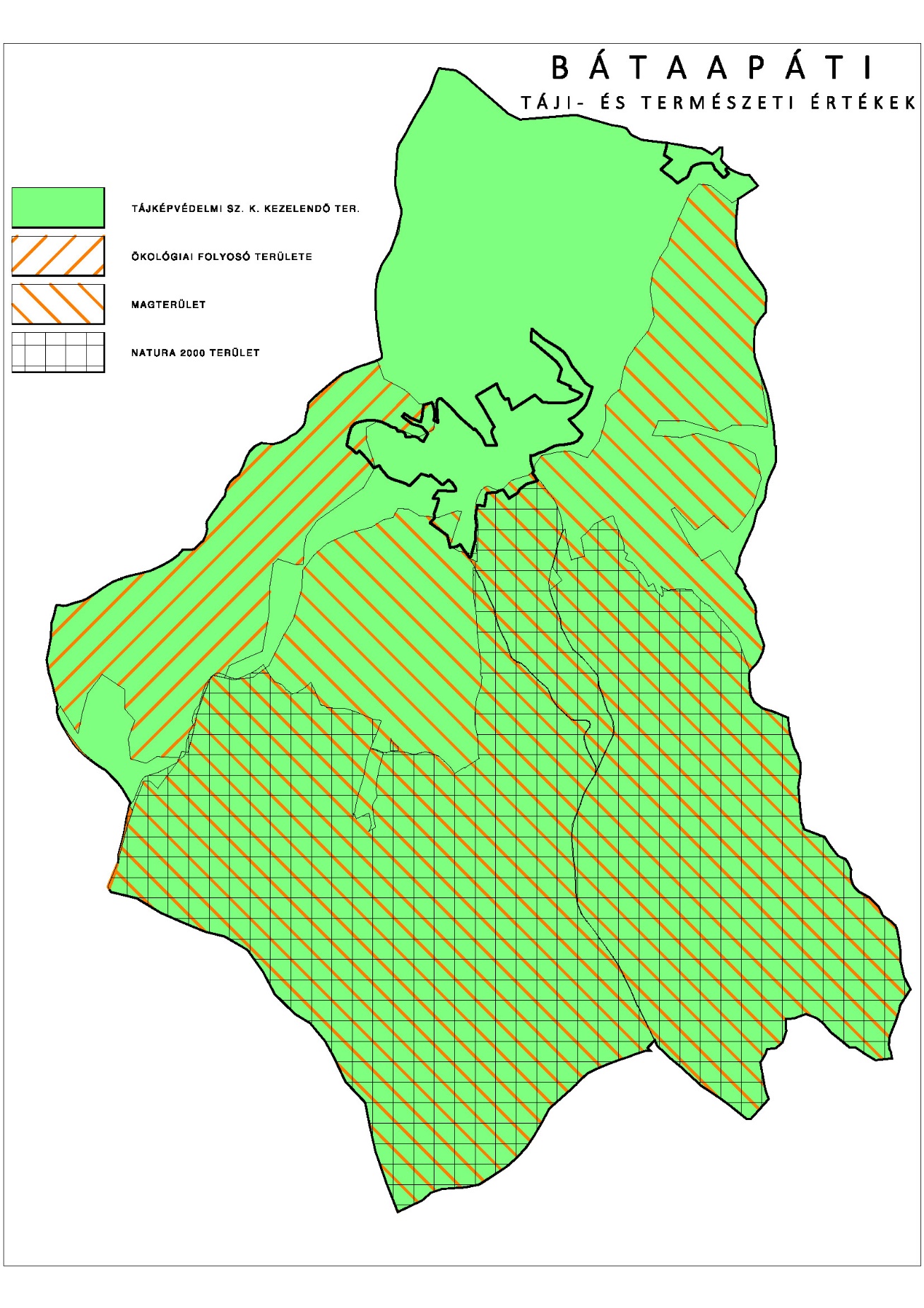 Településkép védelme szempontjából kiemelt területek, örökségvédelem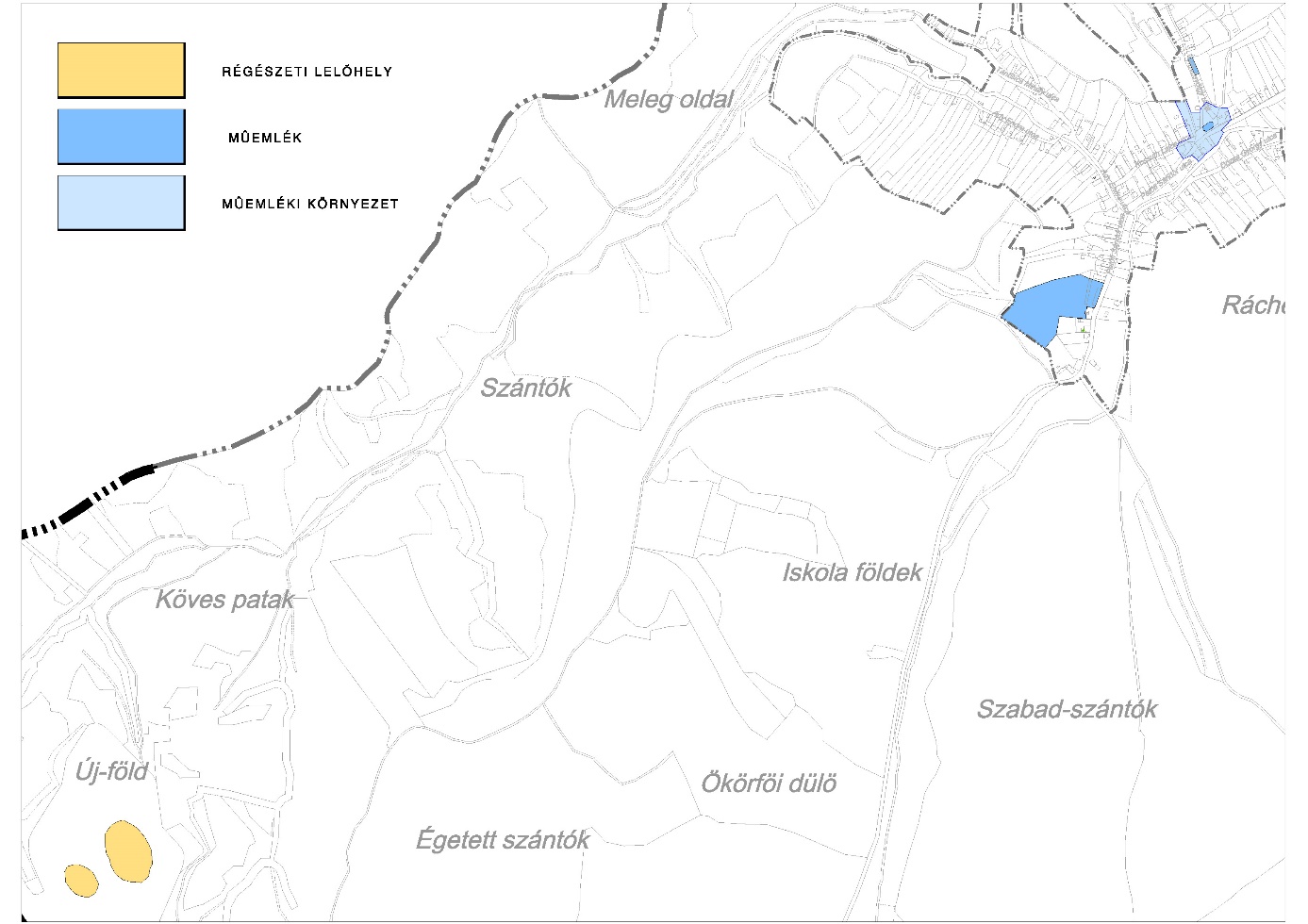 Eltérő karakterű területek lehatárolása 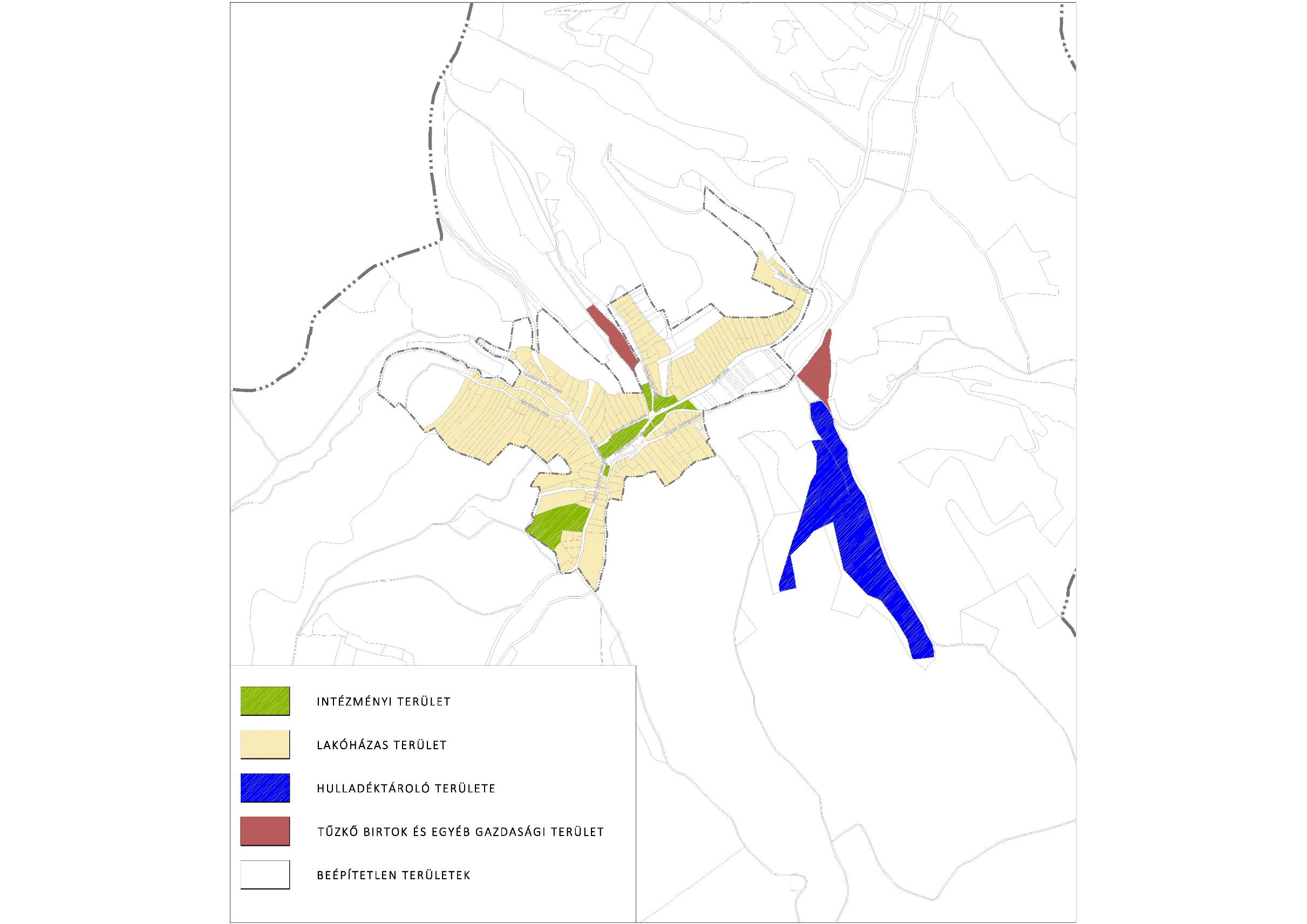 Településképi szempontból meghatározó területek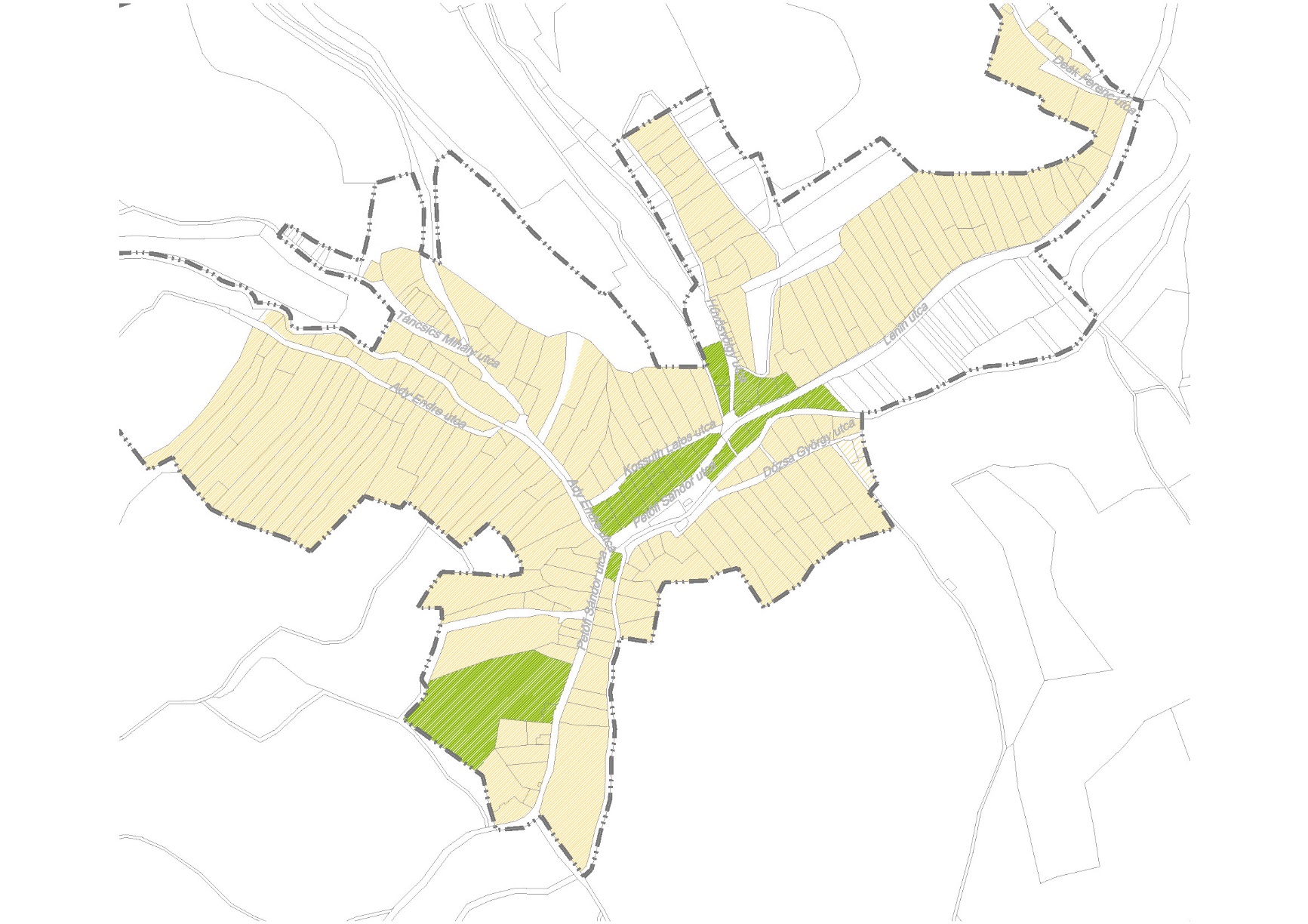  melléklet a  2/2018. (II.23.) önkormányzati rendelethezA felszíni energiaellátási és elektronikus hírközlési sajátos építmények, műtárgyak elhelyezésére alkalmas területek térképi ábrázolása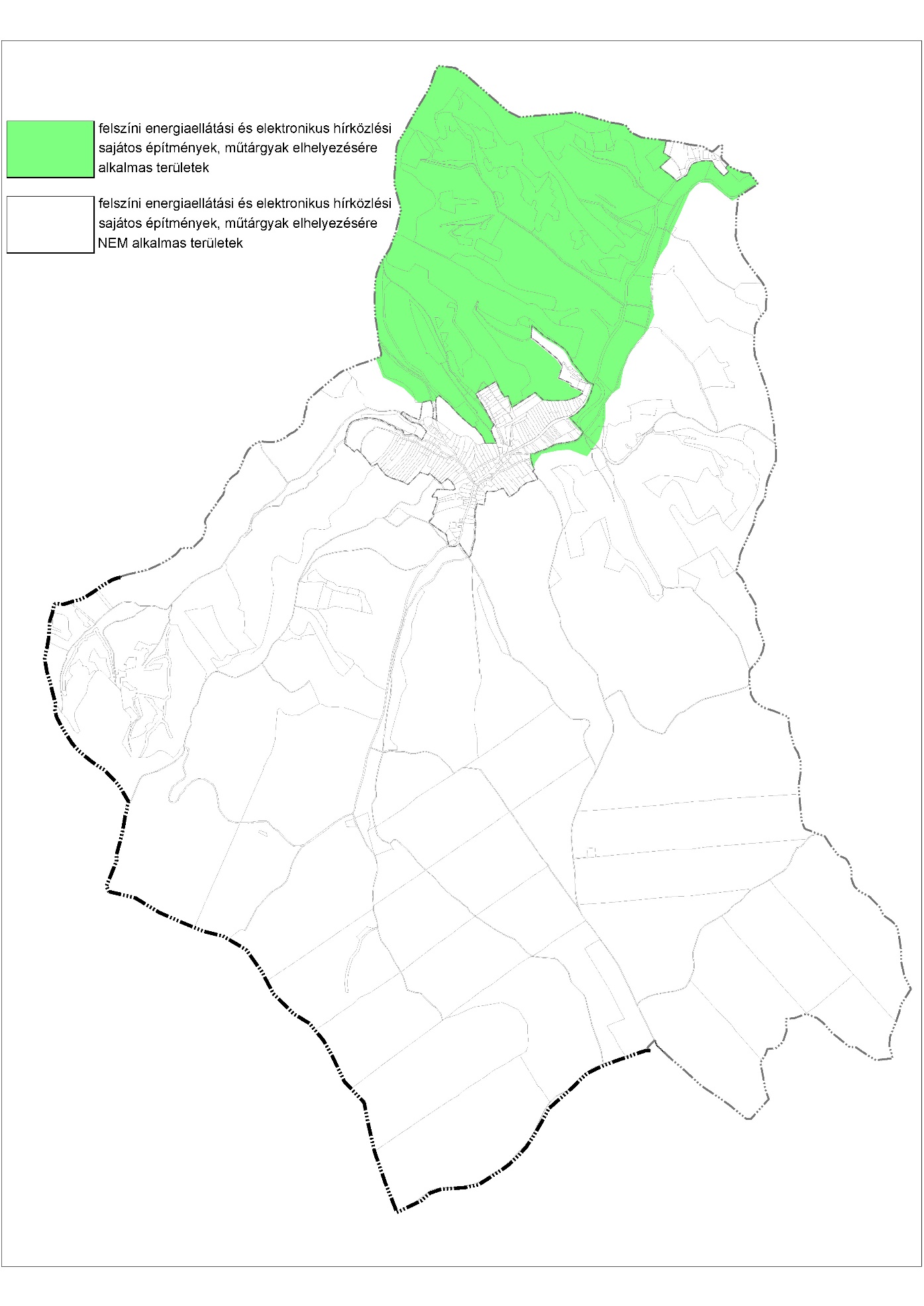 melléklet a 2/2018. (II.23.) önkormányzati rendelethezNYOMTATVÁNYtelepülésképi véleményezési eljárás kérelmezéséhez	(dátum)	 (aláírás)melléklet a …/2018. (…) önkormányzati rendelethezNYOMTATVÁNYtelepülésképi bejelentési eljáráshoz	(dátum)	 (aláírás)Függelék a 2/2018. (II.23.)önkormányzati rendelethezMűemlékek jegyzéke:Régészeti területek jegyzéke:Értékleltár:1.Ady Endre utca 1.kapu47.2.Ady Endre utca 7.lakó- és gazdasági épület52.3.Ady Endre utca 13.lakóépület56/2.4.Ady Endre utca 15.lakóépület105/1.5.Petőfi Sándor utca 3.kerítés296.6.Petőfi Sándor utca 4.Polgármesteri hivatal1.7.Petőfi Sándor utca 6.iskola 2.8.Petőfi Sándor utca 18.Közösségi Ház44.9.Petőfi Sándor utca 23.lakóépület38.10.Petőfi Sándor utca 29.kápolna32.11.Dózsa György utca 6.lakóépület310.12.Dózsa György utca 21.Tájház326.13.Fő utca 2.Teleház211.14.külterülettoronyépíttető vagy kérelmező neve:építtető vagy kérelmező lakcíme: (szervezet esetén székhelye)tervezett és véleményezésre kért építési tevékenység:a tervezett építési tevékenység helye és a telek helyrajzi száma:a tervezett építési tevékenység tárgya és rövid leírása:felelős tervező neve:tervezési jogosultság száma:tervező értesítési címe, telefonszáma, email címe:ÉTDR azonosító:a tervezett építési tevékenységgel kapcsolatos előzmények:amennyiben a tervezés szerzői jogot érinti, úgy a korábbi tervező neve:bejelentő neve, telefonszáma:bejelentő lakcíme: (szervezet esetén székhelye)tervezett tevékenység:a tervezett tevékenység helye és a telek helyrajzi száma:a tevékenység elvégzésének tervezett időtartama: tervezett kezdete és befejezése)felelős tervező neve:tervezési jogosultság száma:tervező értesítési címe, telefonszáma, email címe:a bejelentéssel kapcsolatos előzmények:amennyiben a tervezés szerzői jogot érinti, úgy a korábbi tervező neve:beadott dokumentációrészek megnevezése: (a kérelem tárgyának megfelelően)műszaki leírás, a telepítésről és az építészeti kialakításrólhelyszínrajz a szomszédos építmények és a terepviszonyok feltüntetésévelalaprajzhomlokzatutcaképi vázlatszíntervlátványtervegyéb:törzsszámazonosítóvédelem státuszavédelem fajtájahrszcímnév40808544Műemléki védelemMűemlék33Petőfi Sándor utca 29.Apponyi-kúria408021562Műemléki védelemMűemléki környezetApponyi-kúria ex-lege műemléki környezete1132612178Műemléki védelemMűemlék209Evangélikus templom1132613463Műemléki védelemMűemléki környezetPetőfi Sándor utcaEvangélikus templom műemléki környezete1002315265Nyilvántartott műemléki értékáltalános műemléki védelem185/1Hűvösvölgy u.Kétágú pincerendszer100238543Nyilvántartott műemléki értékáltalános műemléki védelem185/1Hűvösvölgy u.Magtárazonosítószámrégészeti védelemnév667141régészeti lelőhelyÚjföld tető667202régészeti lelőhelyÚjföld közép, kelet